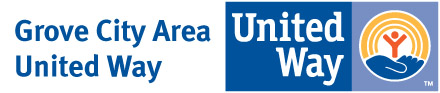 Yes! I would like to be a sponsor for theGrove City Area United Way Day of Caring!Please return this form or visit our website to complete our online form!
 https://www.grovecityunitedway.org/day-of-caring-sponsorship-2024Sponsor Level ____ Platinum $500 ____ Gold $250			Contribution Method* ____ Silver $100			____   Bill Me  ____ Bronze $50			____   Check EnclosedBusiness Name: ____________________________________________________________________________
(as you would like it publicized)Contact Name: _____________________________________ Phone: _________________________________Address: __________________________________________________________________________________Email: ____________________________________________________________________________________Logo: Please email your logo in JPEG or PDF form to kdistasi@grovecityunitedway.org *A credit card option is available using the online form.Please return by Friday, March 15th to Grove City Area United Way, P.O. Box 388, Grove City, PA 16127Contact us at 724-458-4527 or by e-mail at kdistasi@grovecityunitedway.org with any questions.